Explaining and drawing chemical reactions:Use the Key to finish balancing the chemical reactions below.          C			O			S			Cu          H			Mg			Cl			NDESCRIPTION: Burning Carbon in air (Oxygen gas) to form Carbon DioxideEQUATION:		C		+		H2   		→		CH4DIAGRAM: DESCRIPTION: Heating Copper Carbonate to form Copper Oxide & Carbon DioxideEQUATION:			CuCO3      		→	CuO 		+ 	CO2 DIAGRAM:DESCRIPTION: Combing Hydrogen with Sulphur to form Dihydrogen SulphideEQUATION:		H2              +	     O2	      →	 H2O DIAGRAM:The following questions all involve balancing (adding coefficients) equationsDraw the atoms/molecules to balance the equationAdd the correct coefficient in front of the atom/molecule (if you have drawn two then add a coefficient of two into the equation)DESCRIPTION: Burning Magnesium in air (Oxygen gas) to form WaterEQUATION:		 Mg     	 +	    O2   	→       	 MgODIAGRAM: DESCRIPTION: Heating Hydrogen and Nitrogen  to form AmmoniaEQUATION:		      H2	   +   	      N2     	      →	NH3 DIAGRAM:DESCRIPTION: Dissolving Magnesium in Hydrochloric Acid to form Magnesium Chloride and Hydrogen gasEQUATION:			Mg	   +	   HCl     	→	   MgCl2    + 	H2 DIAGRAM:DESCRIPTION: Burning ethane gas in oxygen to produce carbon dioxide and HydrogenEQUATION:			C2H6	   +	     O2     	→         CO2      + 	          H2DIAGRAM: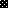 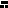 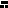 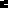 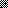 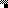 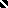 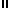 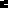 